INSCRIPCIÓN PROGRAMA DESBRAVE 2023INSCRIPCIÓN PROGRAMA DESBRAVE 2023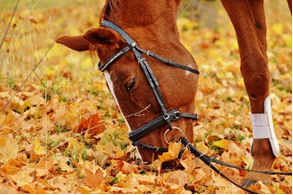 Datos del propietarioDatos del propietarioDatos del propietarioNombre y Apellidos:Email:Teléfono:Código ganadero:Datos caballoDatos caballoDatos caballoNombre:Fecha Nacimiento :Raza:Nº Microchip:Información de interés sobre el caballo y sus necesidades o comportamiento: Fotocopia del Seguro del Caballo:Fotocopia del Seguro del Caballo:Día de llegada a Ibio: